August 7, 2022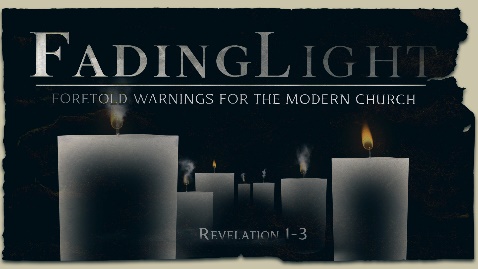 Week 1:            The VisionRevelation 1Notes:Prologue – Greetings and Doxology – The Vision – You and Me – To begin a relationship with Jesus…Text: IChooseJesus (all one word) to 570-273-0088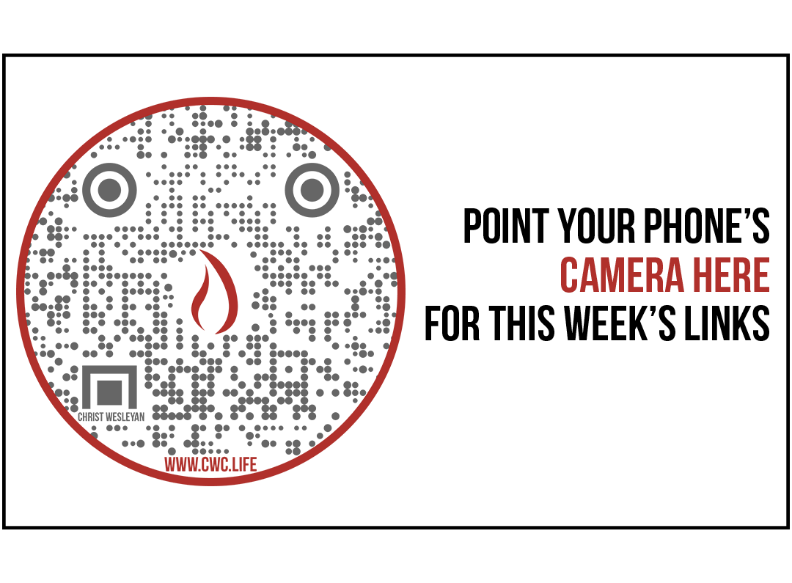 Giving & Attendance Update
Giving last Sunday: 92.2% of goalGiving year to date: 96.5% of goalAttendance last Sunday: 1,723Salvations to date: 81 | Baptisms to date: 21Upcoming Happenings:August 26Soul Sisters Worship NightAugust 31Midweek Open House